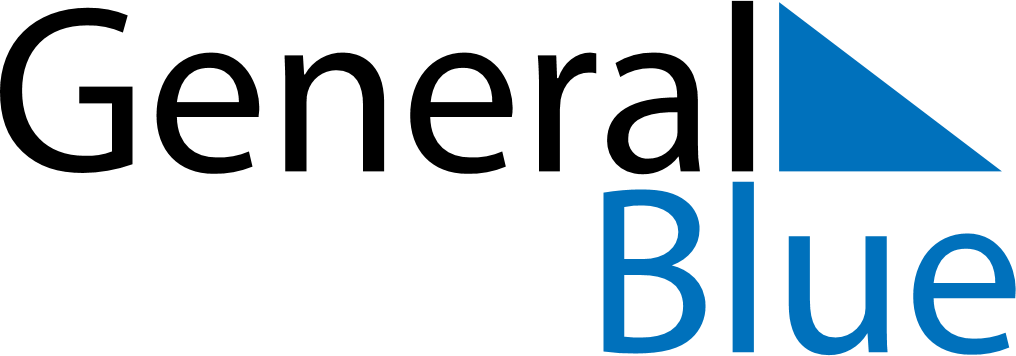 November 2024November 2024November 2024November 2024Dominican RepublicDominican RepublicDominican RepublicSundayMondayTuesdayWednesdayThursdayFridayFridaySaturday112345678891011121314151516Constitution Day17181920212222232425262728292930